TOUTRAVO VE510 ПЕРЧАТКИ НЕОПРЕНОВЫЕ С ХЛОПКОВЫМ НАПЫЛЕНИЕМ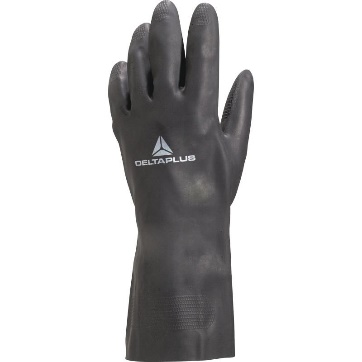 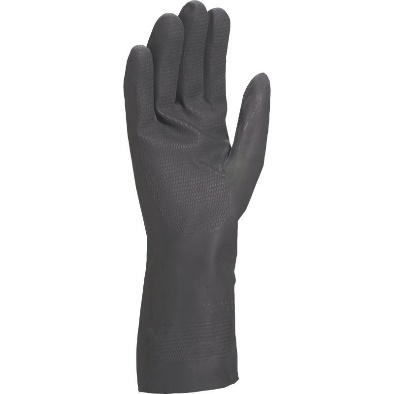 Цвет: черныйРазмер: 6/7, 7/8, 8/9, 9/10, 10/11СПЕЦИФИКАЦИЯПерчатки неопреновые с хлопковым напылением. Длина – 38 см. Толщина: 0,78 мм. Перчатки водонепроницаемые и воздухонепроницаемые. Высокая устойчивость к истиранию. Устойчивость к воздействию масляных, химических средств и нефтепродуктам.Основа: 100% хлопокПокрытие: 100% неопрен                Технические характеристики EN388: 4 1 1 0Устойчивость к истиранию – 4 (максимальная)Устойчивость к порезам – 1 Устойчивость к разрывам – 1 Устойчивость к проколам – 0ОСНОВНЫЕ ПРЕИМУЩЕСТВА ТОВАРА ДЛЯ ПОЛЬЗОВАТЕЛЯ                                                                      Неопрен – водонепроницаемость, герметичность, отличная защита от химикатов, масел и углеводородов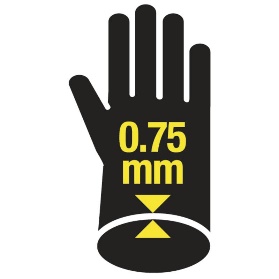 Надежный захват, противоскольжение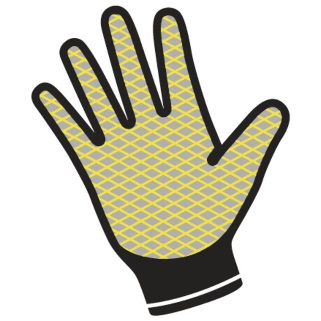 Хлопковое напыление на внутренней поверхности обеспечивает повышенный комфорт, впитывает пот и влагу